
КРАСНОЯРСКИЙ  КРАЙ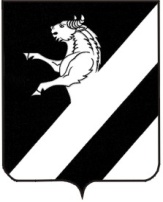 АЧИНСКИЙ РАЙОНПРИЧУЛЫМСКИЙ СЕЛЬСКИЙ СОВЕТ ДЕПУТАТОВПРОЕКТ РЕШЕНИЕОб утверждении установленного мемориального знака, посвященного памяти директора совхоза «Нагорновский» Игнатенко Николая НиколаевичаРуководствуясь статьями 7, 20, 24 Устава Причулымского сельсовета Ачинского района Красноярского края, Положением об увековечивании памяти граждан и исторических событий на территории Причулымского сельсовета, утвержденным решением Причулымского сельского Совета депутатов 13.11.2018 № Вн-205Р, на основании Протокола совместного заседания Совета ветеранов Причулымского сельсовета и депутатов сельского Совета депутатов от 20.11.2014, в целях увековечивания памяти директора совхоза «Нагорновский» Игнатенко Николая Николаевича, Причулымский сельский Совет депутатов РЕШИЛ:1. Утвердить, установленный 27.04.2015 года на фасаде здания Причулымского сельского Дома культуры, расположенного по адресу: Красноярский край, Ачинский район, п.Причулымский, ул.Просвещения, 18, мемориальный знак Игнатенко Николаю Николаевичу (текст согласно приложению).2. Контроль за выполнением настоящего решения возложить на постоянную комиссию по социальной политике, образованию, культуре, здравоохранению, спорту и делам молодежи.3. Настоящее решение вступает в силу со дня, следующего за днем его официального опубликования в информационном листе «Причулымский вестник» и подлежит размещению на официальном сайте администрации Причулымского сельсовета и сельского Совета депутатов Ачинского района Красноярского края: http://adm-prichulim.gbu.su/.Приложение
 к решению Причулымского сельского Совета депутатов
 от 00.11.2018 № 00-000РТекст мемориального знака Памяти директора 
совхоза «Нагорновский»(1979-1996)ИГНАТЕНКО НИКОЛАЯ НИКОЛАЕВИЧАвнесшего большой вклад 
в развитие социально-экономической
инфраструктуры
и сельскохозяйственного производства
на территории Причулымского сельсовета Ачинского района Красноярского края 00.11.2018                 п. Причулымский              № 00-000РПредседатель Причулымского сельского Совета депутатов  ___________________ О.Г.Дражник«___»___________________2018г.       Глава Причулымского сельсовета     __________________ Т.И.Осипова     «___»_________________2018г.